水生植物-臺灣萍逢草四年丁班06號邱子綸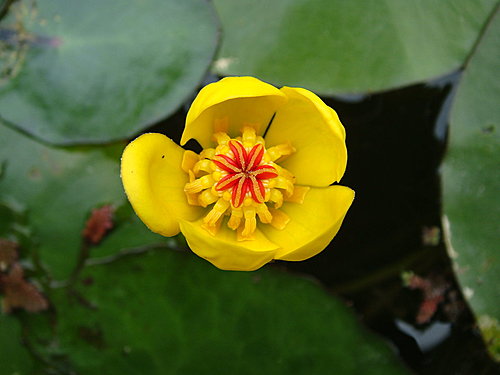 外型特徵1 且佈滿凹凸不平的葉痕。2 萍蓬草有金黃色的花。3 外型和生態習性與睡蓮也很類似。分布地區1在台灣北部低海拔沼澤或水池中。特別的地方1花朵有圓形的花梗，具有白色的長柔毛2呈圓筒狀，地下莖約在水底爛泥下一公尺深橫走